Инструкция по монтажуНеобходимые инструменты:Электрический лобзик, циркулярная пила с твердосплавными зубцами, дрель, отвёртка/шуруповерт, уровень,  карандаш, линейка или  рулетка, резиновый молоток, защитные очки.Информация для потребителя:Террасная доска  выдерживает равномерно распределенную нагрузку до 500 кг/кв.м., точечную до  и не может быть использована в качестве несущей конструкции. Не рекомендуется укладка доски при температуре ниже .  До монтажа  дайте   доске  время на адаптацию к окружающей среде до 24 часов, выложив ее на сухую подложку рядом с местом укладки. Тщательно проверяйте каждую  доску перед установкой. 1. Подготовка  основания для укладки террасного покрытия:Монтаж террасной доски осуществляется:на сплошную и ровную бетонную стяжку (рис.1)на бетонные опорные балки, залитые в грунт (рис.2)на бетонные плитки размером не менее 30х30х5 см, уложенные на гравийную или песчаную подушку (рис.3)на другую ровную и твердую поверхность, покрытую материалом из искусственного волокна, препятствующим прорастанию сорняков. Не допускается укладка опорных лаг непосредственно на грунт.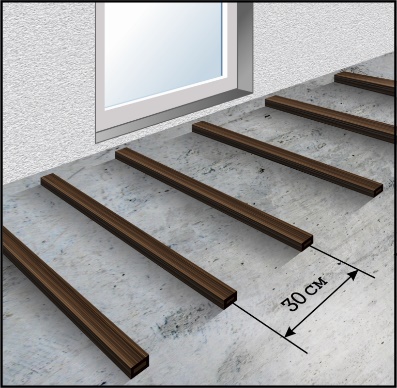 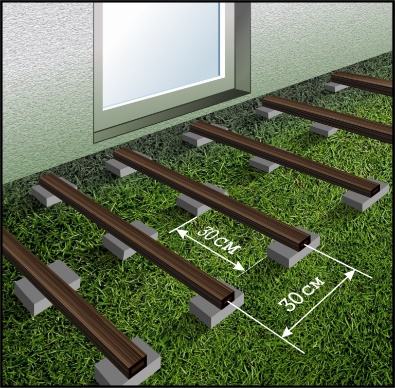 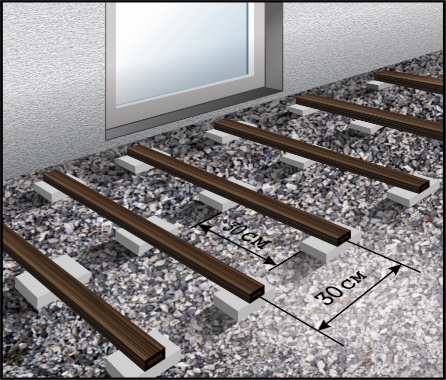               рисунок 1                                      рисунок 2                              рисунок 3 Предусмотрите уклон в 1- на  в продольном направлении укладки террасной доски (рис.4) для отвода талой и дождевой воды. 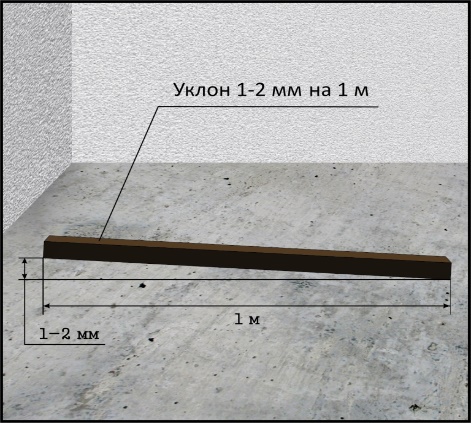           рисунок 42. Укладка опорных лаг: Лаги крепятся к бетону или просто укладываются на него без соединения встык. Соблюдайте расстояние между центральными осями соседних лаг:а) 30-35 см - при обычной укладке (рис.1);б)  - в местах с интенсивным проходом;в)  - при диагональной укладке (под углом 45°).Лаги укладываются параллельно направлению спуска. В противном случае необходимо предусмотреть систему отвода воды. Лаги не должны пребывать в воде.3. Компенсационные зазоры:Предусматривайте компенсационные зазоры у всех неподвижных ограничителей (стен зданий, колодцев, садовых оград, бордюров, опор, водосточных труб и т. д.) шириной не менее  (рис.5). Учитывайте расширение  композитного материала - 3мм  на  доски. Оставляйте зазоры между торцами террасных досок – минимум 4-5мм (рис.6, рис.7) для обеспечения надлежащего стока дождевой или талой воды.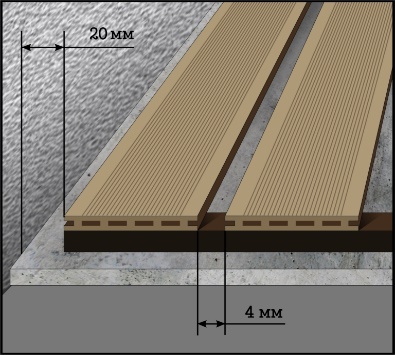 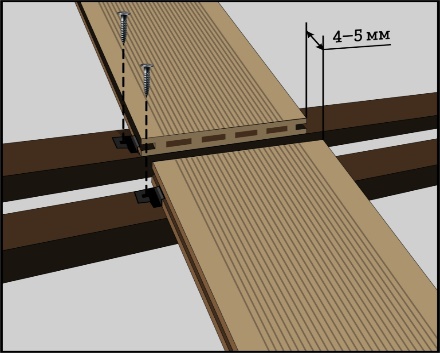 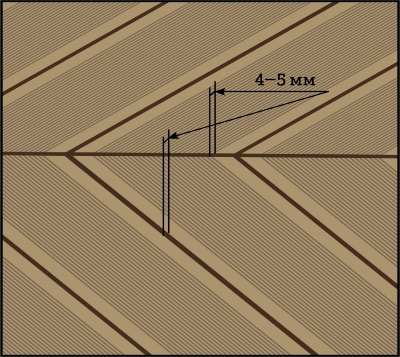 рисунок 5                                           рисунок 6                                   рисунок 74. Укладка и крепление: Внимание: На каждый  конец доски предусмотрите одну опорную лагу.Доски укладываются перпендикулярно на лаги. Между собой доски крепятся с помощью монтажных клипс и шурупов. Шурупы закручиваются без приложения излишних усилий. Под первую установленную доску вставляется клипса и закрепляется с помощью шурупа в самом центре лаги на расстоянии не менее  от края, чтобы избежать разрушения композитного материала. После этого, также без лишних усилий, в  клипсу вставляется  следующая доска. Доски закрепляются на каждом пересечении с лагой.5. Отделочные работы:Торцы досок должны находиться на лаге или выступать за нее не более чем на 5-. После закрепления досок их края подравниваются с помощью дисковой пилы. Уголок из ДПК устанавливается по периметру покрытия на торцы досок, соблюдая необходимые зазоры. Уход за террасной доской:Террасные доски не требуют долгого и специального ухода:Не забывайте обеспечивать надлежащий отвод дождевой и талой воды,  поддерживайте чистоту в пространстве между планками.Регулярно очищайте покрытие водой под давлением с добавлением мягкого моющего средства, не применяйте щелочные и абразивные средства.При попадании  масла или жира на поверхность доски  немедленно очистите ее с помощью обезжиривающего средства.  Не используйте  растворители.Террасная доска  из композитной древесины не требует никакой специальной обработки. При желании Вы  можете покрыть ее лаком или краской для деревянных изделий (но не ранее 4 месяцев после укладки покрытия). Перед нанесением лака или краски, сделайте пробный тест на небольшом участке покрытия.Используйте подставки под цветочные горшки и другие предметы (например,  подушечки под ножки мебели).Не используйте на террасном покрытии коврики или гриль коврики из резины, т.к. их основа может окрасить террасу. Используйте виниловые коврики или цветостойкие тканые коврики. Используйте пластиковые щетку или лопату для очистки покрытия от снега.Используйте специальное средство по уходу за ДПК для защиты от выцветания и повышения потребительских качеств продукта. Это нужно знать: Продукция  имеет единый цвет на всю глубину изделия. Под воздействием солнечных лучей и окружающей среды возможно естественное выцветание с сохранением основного фона.   Это происходит в первые недели после монтажа изделия, это не является дефектом, и вызвано естественным потемнением древесины. Несколько распространенных ошибок, которые необходимо избежать:- склейка досок между собой;- соединение лаг встык, без соблюдения зазора;- укладка досок или лаг вплотную к стене или другому препятствию;- излишнее усилие при вкручивании шурупов  в клипсы;Учтите, что каждый распиленный фрагмент уменьшает длину доски на .СТРОГО СЛЕДИТЕ ЗА НАДЛЕЖАЩИМ ОТВОДОМ ДОЖДЕВОЙ ИЛИ ТАЛОЙ ВОДЫ, А ТАК ЖЕ ЗА ХОРОШЕЙ ЦИРКУЛЯЦИЕЙ ВОЗДУХАПри несоблюдении инструкции и рекомендаций производитель оставляет за собой право аннулировать предоставленные гарантийные обязательства. 